Украшавање ускршњег јајета са словима ћирилице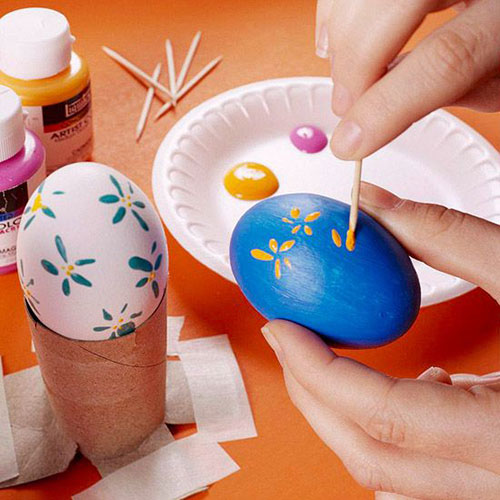 Декорација маркеримаУкрашавање ускршњег јајета уз помоћ школског прибора Тачкаста ускршња јаја са шљокицамаКреативностЗа средње и старије: Занимљиви текстИзбор: кувано јаје, дрвено јаје, куповно, од стиропора и др. материјала уз које дођу боје и четкица; водене боје, четкице; темпере и чачкалица; танки фломастер за писање...Може се на белом јајету (нпр. избели се тако што се скува са сирћетом и водом или се купи јаје такве боје) писати танким црним фломастером. На обојеном јајету може се иглом писати и украшавати. 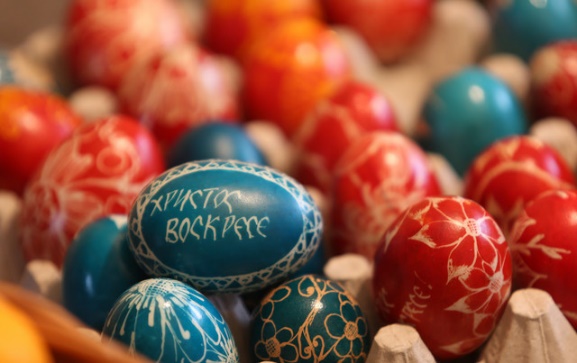 1. Једно слово ћирилице 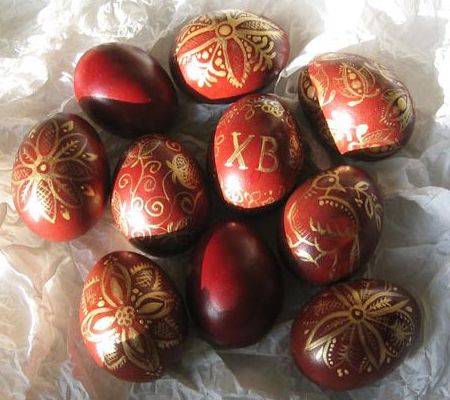 2. Иницијал /прво ћирилично слово имена3. Ускршњи поздрав: ХВ/ВВ 4. Христос васкрсе! Или: Христос воскресе!5. Срећан Васкрс! Или: Срећан Ускрс! 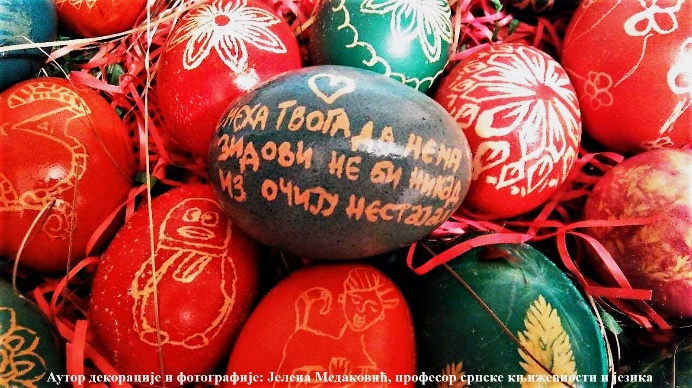 6. Одабрани стих српског аутора; српска народна пословица; мото везан за љубав према српском културном наслеђу; твоје поруке /или цитати/ о срећи, другарству, породици...Изабери или сам/а пронађи шта желиш да напишеш.На једној до две фотографије украшеног јајета (јаје може бити у некој декорацији, корпици, цвећу. лишћу, слами...) важно је да се види ускршње јаје у целини /слово, тј. натпис и декорација.***Ко жели и планира да се дружи, може урадити групни рад који ће обухватити неколико осликаних јаја, а која ће бити повезана у целину стиховима или словима.Ала је леп овај свет.../ 	 Ау што је школа згодна,К'о да ми је кућа родна/Негујмо српски језик!Без језика кућа нам је пуста...Тамо далеко, далеко од мора.../Говори српски да те цео свет разуме.Где год да си, памти ко си.Где је цвет, ту је и мед. Испеци па реци. Ко пита не скита. Осмехни се свакоме јутру. С ким си такав си. Жив ми и здрав био! Жив ми ти! Жив ти ја! Живео и Бог те веселио! Свуда пођи, кући дођи. Иза дажда биће и сунца. Сто људи, сто ћуди. Крв није вода. Ум царује, а снага кладе ваља. Чега је срце пуно, тога и језик. Човек има оно што даје. Човек без слободе, к’о риба без воде. Џаба ти свила и кадифа. Шта ко чини све себи чини. Не да се, али ће се дати. Не бери бригу.